PODANIE O WYDANIE POŚWIADCZENIA ZAMELDOWANIABaranów Sandomierski, dnia ………………………………………………….        (Imię i nazwisko wnioskodawcy)………………………………….             (miejsce zamieszkania)………………………………….(seria i nr dowodu osobistego wnioskodawcy)        Uprzejmie proszę o wydanie ……….. egzemplarza/y poświadczenia zamieszkania w miejscowości ………………………………………………., gm. Baranów Sandomierski z przeznaczeniem do …………………………………………………………. Poświadczenie dotyczy ………………………. - …………………………….                                      ( stopień pokrewieństwa )                ( imię i nazwisko )………………………………………………………………………………………………………………………………………………………………………………………………………………………………………………………………………………………………………………………………………………………………………………………………- z uwzględnieniem zameldowanych osób*- tylko dla siebie*                                                                                                             ……………………………………….                                                                                      ( czytelny podpis wnioskodawcy )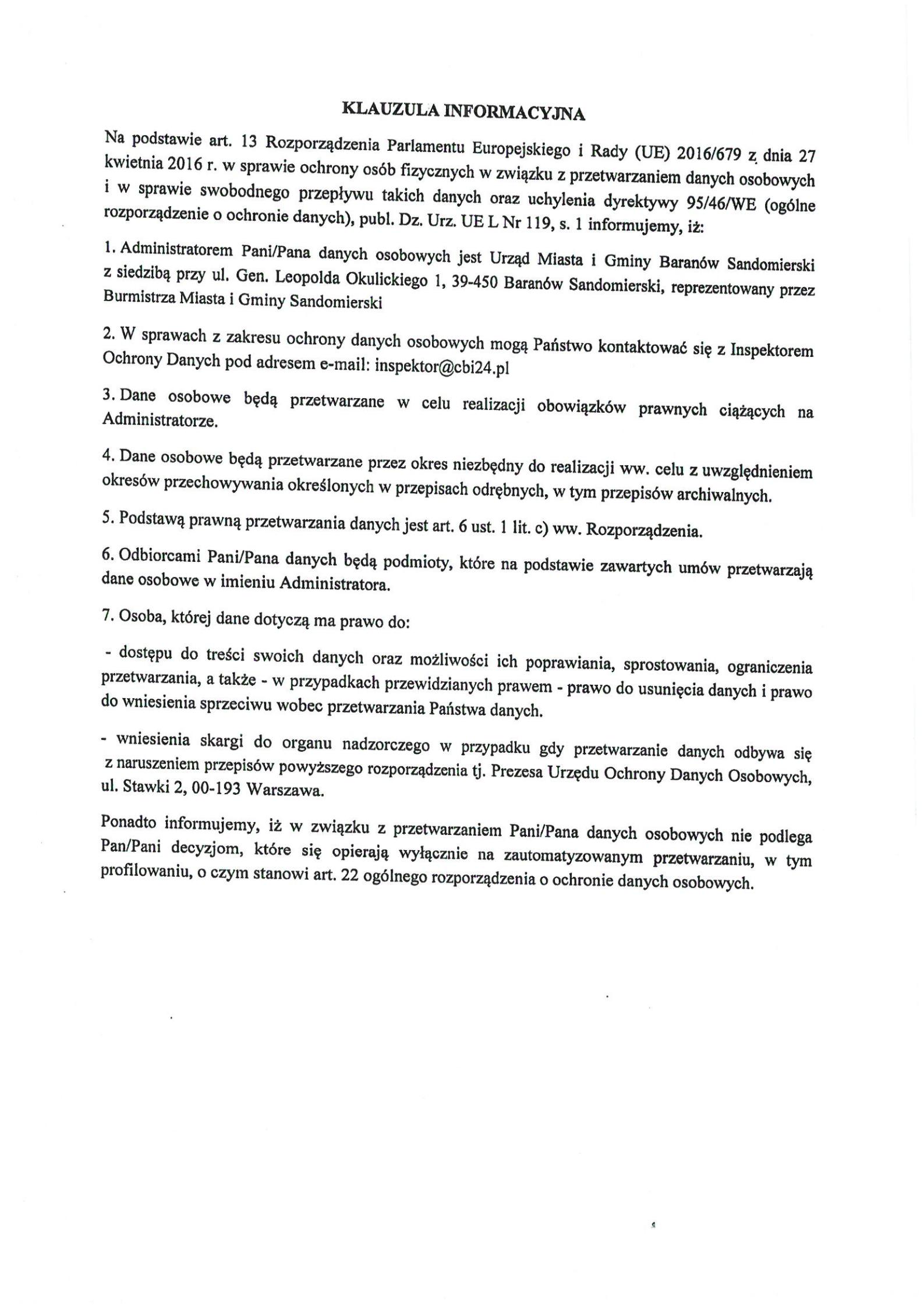 